ПРОЄКТ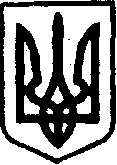 УКРАЇНАКЕГИЧІВСЬКА   СЕЛИЩНА   РАДАХІ СЕСІЯ VIII СКЛИКАННЯРІШЕННЯ28 травня 2021 року                смт Кегичівка                                        №        З метою врегулювання діяльності Відділу освіти, молоді та спорту Кегичівської селищної ради, керуючись рішенням ІХ сесії VIII скликання                   від 30 квітня 2021 року №735 «Про внесення змін до рішення І сесії VIII скликання Кегичівської селищної ради від 08 грудня 2020 року № 35», статтями 4, 10, 25-26, 42, 46, 59 Закону України «Про місцеве самоврядування в Україні», Кегичівська селищна радаВИРІШИЛА:1. Внести зміни до Положення Відділу освіти, молоді та спорту Кегичівської селищної ради, затвердженого рішенням І сесії VIII скликання   від 08 грудня 2020 року №35 «Про утворення Відділу освіти, молоді та спорту Кегичівської селищної ради та затвердження Положення про нього», виклавши пункт 4.4. розділу 4. «Організаційно-розпорядча діяльність» у такій редакції:«4.4. До штатного розпису апарату Відділу входить посада заступника начальника Відділу та головного спеціаліста з питань фізичної культури                       і спорту.		Заступник начальника  Відділу та головний спеціаліст з питань фізичної культури і спорту призначаються на посаду начальником Відділу                             за результатами конкурсного відбору. Звільняються з посади згідно з вимогами чинного законодавства.				На період тимчасової відсутності начальника Відділу (відпустка, лікарняний, відрядження тощо) його обов’язки виконує заступник начальника Відділу».2. Контроль за виконанням цього рішення покласти на постійну комісію                 з гуманітарних питань, фізичної культури та спорту, молодіжної політики, охорони здоров’я та соціального захисту населення Кегичівської селищної ради (голова комісії Валентин ЧЕРНІКОВ).Кегичівський селищний голова                                          Антон ДОЦЕНКОПро внесення змін до Положення про Відділ освіти, молоді                        та спорту Кегичівської селищної ради 